Application formConference Participants’ Personal Data By submitting your application and by registering for the conference „ICOS 2020 Kraków – 27th International Congress of Onomastic Sciences” you express your consent to the processing of your personal data (comprising your given name, surname, and email address) in order to conduct the above mentioned conference according to the Resolution of the European Parliament and the EU Council 2016/679 of 27 April 2016. Pursuant to Art. 13 of the Regulation (EU) 2016/679 of the European Parliament and of the Council of 27 April 2016 on the protection of natural persons with regard to the processing of personal data (...) („General Data Protection Regulation”) Instytut Języka Polskiego Polskiej Akademii Nauk (Institute of the Polish Language, Polish Academy of Sciences) informs that: The controller of your personal data is the Instytut Języka Polskiego Polskiej Akademii Nauk, al. Adama Mickiewicza 31, 31-120 Kraków. The Instytut Języka Polskiego Polskiej Akademii Nauk has appointed a Data Protection Officer, who can be reached at the following email address: ioda@ijp.pan.pl.Your personal data will be processed in order to organize and conduct the above mentioned conference upon your consent expressed in the registration for the above mentioned conference. Providing your personal data is voluntary, however necessary to conduct the above mentioned conference. You have the right to request from the controller access to and rectification or erasure of personal data or restriction of processing concerning the data subject or to object to processing as well as the right to data portability, you have the right to to withdraw consent at any time in cases and on the conditions described in the General Data Protection Regulation. Withdrawing your consent to the processing of your personal data results in erasure of your personal data. You have the right to lodge a complaint to the President of the Office for Personal Data Protection (Prezes Urzędu Ochrony Danych Osobowych) if in your opinion the processing of your personal data violates the provisions of the General Data Protection Regulation.The organizer reserves the right to publish images depicting the conference participants’ faces made in public places and public places covered with the conference programme.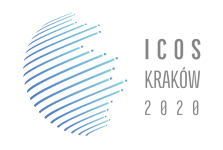 27th International Congress of Onomastic Sciences23–28 August 2020, Cracow, Poland https://icos2020.ijp.pan.plSurnameFirst name(s)TitleAffiliationE-mailPaper titleLanguage of deliveryEquipmentPaper for paper sessionName of paper sessionKey wordsAbstract (200–250 words)